 MINUTES OF GENERAL MEETING 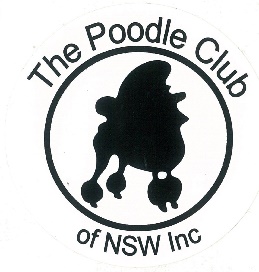 The Poodle Club of NSW IncDate:   27/11/2017		Venue:  George Bell Building Castle Hill ShowgroundThose Present:  K.Wright; G. Stynes McIlrath; A McIlrath: B. Wright, N. Metherill, M. RiordinApologies:  K.Hirae;  B.Monteith; N.Monteith; K.Wyers; B. Wenzel; S.Kearnes; T. ManganMeeting Opened By Chairperson At:  7.35pm.Minutes From Previous Meeting: Accepted as Read Moved A. McIlrath  Sec K.Wright CARRIEDBusiness Arising From Previous Minutes:  The Secretary was unable to attend this meeting due to an emergencyNil AvailableCorrespondence Out:Nil AvailableREPORTSPresidents Report:Ms Stynes-McIlrath tabled her President’s report and moved that it beaccepted. The Motion was seconded by Mr McIlrath. The motion waspassed and the President’s report was accepted.Secretary’s Report: No report availableTreasurer's Report as at 27th November  2017		 Sub-Totals	 Totals	Club Book of Accounts/Balance as at Report 23rd October 2017				Plus Income received to-date:			 $ 16,343.09 	Chq outstanding refunded Dogs NSW 836 17/7/17	 $ 100.00 	 Tom Lost Cheque		Chq outstanding refunded Dogs NSW 805 10/11/16	 $ 100.00 			Interest on investment account October  	 $ 7.40 			Membership Renewal	 $ 35.00 			BBQ Fun Day Takings	 $ 145.90 			Interest on Cheque Account	 $ 0.13 			Fun Day Entries	 $ 58.05 			Chq Outstanding Refunded Dogs NSW 848  18/9/17	 $ 140.00 	 Cheque lost in mail				 $ 586.48 		Less Expenditure recorded and paid 				 300850 Dogs NSw Affliatuin Fees	 $ 141.00 			300851 K.Wright Food Drinks Fun Day	 $ 201.45 			300852 Hawsberry Deposit National	 $ 100.00 			300853 Albion Park Club Donation	 $ 100.00 			300854 Dogs NSW Levie Obed Oct Show	 $ 35.00 			300855 Kim Mc Call Money owed from 2015	 $ 80.00 			300856 Marellen Ribbons	 $ 213.70 					 $ 871.15 					 $ 16,058.42 	Cashbook balance as at 27th November 2017				Westpac Bank Statement - Cheque A/c balance @27th November 2017			 $ 1,058.73 	Less (-)Outstanding cheques				300852 24/10/17 Hawsberry Show Ground National	 $ 100.00 			300853 Albion Park Donation	 $ 100.00 					 $ 200.00 				 $ 15,199.69 		Bank Account Balance as at the 27th November 2017			 $ 16,058.42 	Mrs Wright presented her report on the Club’s finances and indicated thatthe only bill payable was for the hire of the venue for the Club’s meetings.She moved that her report be accepted. The motion was seconded by MsStynes-McIlrath. The motion was passed and the report was accepted.General Business:a) The President stated that the Club needed to appoint a judge for its Show inJuly 2018 as the club’s first choice for Judge – “Jacob” had declined theappointment.The meeting resolved that the Secretary should now contact the second-choice judge from the list of judges agreed at the last meeting and offerthem the appointment.b) The President tabled and distributed a proposed Outline of Roles and jobdescriptions relating to the next Poodle National Show for consideration.She spoke to the outline in some detail and explained her rationale behindits creation.c) Mrs K Wright moved for approval to be granted for her to order newbadges for the President, Treasurer, Vice Presidents (x 2), Show Secretary,Trial Secretary and Committee Members (x 4).Mr B Wright seconded the motion. The motion was carried unanimously.d) The President moved that the Show Secretary should write to Mr BrianYork on behalf of the Club, enquiring whether he would accept anappointment as the official photographer for the 2018 shows and the nextPoodle National and to also seek recommendations from Mr York for avideographer.The motion was seconded by Mr McIlrath and was approved unanimously.e) Mrs K Wright proposed that the Show Secretary may wish to approach MsRoslyn Thomas to enquire whether she would be interested in assisting inthe preparation of the Catalogue for the next Poodle National Show. Thosepresent agreed with the proposal and it is recommended to the ShowSecretary.f) The President proposed that the Show Secretary should also write to MrMalcolm Boyd to enquire if he would be interested in acting as the Masterof Ceremonies for the 2 days of the next Poodle National Show. Those present agreed with the proposal and it is recommended to the Show Secretary.The President proposed that the Show Secretary should also write to Mr Malcolm Boyd to enquire if he would be interested in acting as the Master of Ceremonies for the 2 days of the next Poodle National Show. Those present agreed with the proposal and it is recommended to the Show Secretary.Mr McIlrath moved that Ms N Metherell and Ms M Riordan should be appointed to the Organising Sub-Committee for the next Poodle National Show. Both Ms Metherell and Ms Riordan consented to the motion. Mrs K Wright seconded the motion and it was passed unanimously.The meeting resolved that the Club should maintain both a Motions Book and Minutes Book and that the Treasurer should purchase these items on behalf of the Club.The meeting also resolved to remind the Show Secretary of the Club’s previous resolution that the minutes of all Club Meetings should be circulated to the members within 7 days of conclusion of the meetings. The meeting further resolved that the Show Secretary should provide the President and Treasurer with a current list of members of the Club. There was a brief discussion of possible merchandise options for the next Poodle Club Show, but no motions or resolutions arose as a result of the discussion.Mrs K Wright undertook to make enquiries with the Manager of the Cabins located at Hawkesbury Showground with a view to arranging for their reservation for attendees of the next Poodle National Show and to make enquiries for alternative accommodation at the nearby Hotel and at a Hotel/Motel in Windsor (for the Judges).The meeting resolved to notify the Show Secretary that at the next meeting on 18 December 2017 at 7:30pm, it is intended to discuss and assign roles to Club Members (based upon the proposed Outline of Roles that the President tabled during the meeting) and to request that the Show Secretary should send out a general broadcast to current members to the effect that these roles will be discussed at that meeting. It is further requested that the broadcast be issued at 3 weeks, 2 weeks and 1 week prior to 18 December 2017, respectively. Meeting closed by Chairperson at:  8.35pm